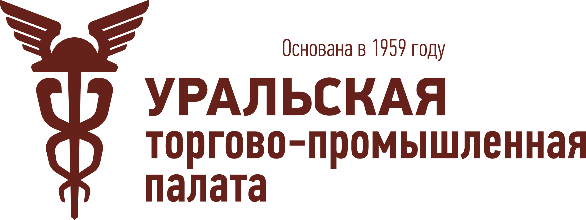 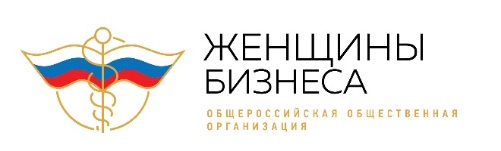 План работы и программа мероприятий на 2 кварталУральского регионального отделения Общероссийской общественной организации «Женщины бизнеса» и Комитета по развитию женского предпринимательства Уральской ТППЧлен Международной ассоциации  женщин-предпринимателей FCEMДата Мероприятие Ответственные03.04 Деловая играЛ.КазанцеваапрельЧлены организации 06-07.04Круглый стол (тема: туризм) в рамках международной туристической выставки И.Солдатова
Н.Поташева20.04Арт – форум «Самопознание и Саморазвитие через искусство» Л.Казанцева20.04Бизнес- завтрак И.Солдатова
И.Мамина26.04 Рабочее заседание комитетаИ.Солдатова
Н.ПоташеваСессия: «Деловое предпринимательство»Т.Флеганова25.05Презентация книги «Всемирная история живописи в картинках о Екатеринбурге для больших и маленьких» А.ОвсянкинамайКруглый стол: «Женское предпринимательство»И.СолдатовамайКонференция (тема: развитие малого и среднего бизнеса на Урале, кейсы) И.Солдатова2 июняУчастие в Фестивале «Город для больших и маленьких» «Дню защиты детей» А.ОвсянкинаиюньКруглый стол (тема законодательная и экспертная работа) И.СолдатоваиюньУральская неделя предпринимательстваИ.Солдатова